PERSONAL APPLICATION FORMNext of kinTravel documents (Passports, SB, Visas)Medical documentsMeasurementsCertificates of competencyEndorsementsTraining documents and TestsSeawhale Co Ltd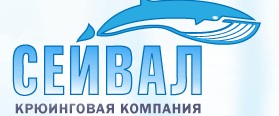 office 204, 6 Vologodskaya st. 163000 Arkhangelsk, RussiaPhone: +7 (8182) 210-792Email: seawhale@atknet.ruSeagoing servicePosition applied for:Available from:Personal DataPersonal DataPersonal DataSurname:Given Name(s):Nationality / Citizenship:Date/Place of Birth:Personal Id:Gender:Marital status:Nearest airport:Address:Phone:E-mail:Skype:Full name:      Full name:      Relationship:      Address:      Address:      Address:      Phone:      NameCountryDocument NoDate of IssueIssuer/Place of IssueExpiresPassportSchengen VisaSeaman's BookSeaman's BookSeaman's BookUSA VisaNameCountryDocument NoDate of IssueIssuer/Place of IssueExpiresMedical Examination CertificateMedical Examination CertificateMedical Examination CertificateYellow feverMedical Examination CertificateEyes:Safety shoes:Hair:Height:Boiler suit:Weight:NameCountryDocument NoDate of IssueIssuer/Place of IssueExpiresNameCountryDocument NoDate of IssueIssuer/Place of IssueExpiresNameCountryDocument NoDate of IssueIssuer/Place of IssueExpiresBasic Safety TrainingElementary First AidAdvanced Fire FightingProficiency Survival Craft and Rescue Boat (otherthan Fast Rescue boats)Designated security dutiesSecurity awareness trainingShip’s security officerHazmat (eu)Hazmat (us c 49)Radar observation & plottingARPAECDISBridge team managementMedical care onboardHigh voltage training crtDate FromDate ToVessel NameTypeFlagDWTEnginekWRankCompany